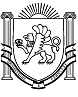 РЕСПУБЛИКА КРЫМРАЗДОЛЬНЕНСКИЙ РАЙОНСЕРЕБРЯНСКИЙ СЕЛЬСКИЙ СОВЕТ 53 сессия 1 созыва                                                РЕШЕНИЕ« 29 » июня  2018 года                              с. Серебрянка                                 № 572               О внесении изменений в решение 44 (внеочередной) сессии                               1 созыва Серебрянского сельского совета от 28.11.2017 года № 509 «Об установлении земельного налога на территории муниципального образования Серебрянское сельское поселение Раздольненского района Республики Крым на 2018 год»В соответствии с главой 31 Налогового Кодекса Российской Федерации, Федеральным законом от 06.10.2003 № 131-ФЗ «Об общих принципах организации местного самоуправления в Российской Федерации», Законом Республики Крым от 21.08.2014 № 54-ЗРК «Об основах местного самоуправления в Республике Крым», Уставом муниципального образования Серебрянское сельское поселение Раздольненского района Республики Крым, Серебрянский сельский совет  РЕШИЛ:1. Внести следующие изменения в приложение 1 к решению                                             44 (внеочередной) сессии 1 созыва Серебрянского сельского совета от       28.11.2017 года № 509 «Об установлении земельного налога на территории муниципального образования Серебрянское сельское поселение Раздольненского района Республики Крым на 2018 год»:1.1. Статью 3. Налоговые ставки изложить в следующей редакции:  Установить ставки земельного налога в следующих размерах:1.2. Статью 5. Налоговые льготы по уплате налога изложить в следующей редакции:  1. От уплаты налога освобождаются субъекты, перечисленные в статье 395 Налогового кодекса Российской Федерации, а также 1.1. Инвалиды I и II групп инвалидности;1.2. Органы местного самоуправления, учреждения, финансируемые из бюджета муниципального образования Серебрянское сельское поселение и муниципального образования Раздольненский район Республики Крым;1.3. Организации в отношении земельных участков, предназначенных для захоронения;1.4. Организации в отношении земельных участков, занятых автомобильными дорогами местного значения в границах Серебрянского сельского поселения Раздольненского района Республики Крым.2. Налоговая база уменьшается на не облагаемую налогом сумму в размере 10000 рублей на одного налогоплательщика в отношении земельного участка, находящегося в собственности, постоянном (бессрочном) пользовании или пожизненном наследуемом владении категории налогоплательщиков указанных в п.5 ст.391 (за исключением п.п.2 п.5 ст.391) Налогового кодекса РФ.3. Уменьшение налоговой базы на не облагаемую налогом сумму в размере 10000 руб. производится на основании документов, подтверждающих право на уменьшение налоговой базы, представляемых налогоплательщиком в налоговый орган по своему выбору.4. Если размер не облагаемой налогом суммы в размере 10000 руб. превышает размер налоговой базы, определенной в отношении земельного участка, налоговая база принимается равной нулю.5. Налоговые льготы по налогу предоставляются налогоплательщикам по основаниям, установленным настоящим решением, и применяются при условии предоставления в налоговые органы документов, подтверждающих право на льготу. Граждане, имеющие право на льготу, предоставляют в налоговый орган заявление о предоставлении льготы и документы, подтверждающие право на льготу в сроки, установленные Налоговым кодексом Российской Федерации.6. Налогоплательщики, являющиеся организациями, имеющие право на льготы, предоставляют необходимые документы в налоговые органы одновременно с подачей декларации.7. Налогоплательщики, являющиеся физическими лицами, имеющие право на льготы, самостоятельно предоставляют необходимые документы в налоговые органы по месту расположения земельного участка в срок до 1 февраля года, следующего за истекшим налоговым периодом.8. Основаниями для предоставления льгот являются:1) копия удостоверения или справки, подтверждающую принадлежность к льготной категории, выданную уполномоченным органом;2) копия паспорта.3) копия документа удостоверяющего право собственности на земельный участок2. Обнародовать настоящее решение путем размещения на информационном стенде Серебрянского сельского совета, расположенном по адресу: с. Серебрянка, ул. Пушкина,7 и на официальном сайте Администрации Серебрянского сельского поселения в сети Интернет (http://serebryanka-rk.ru.)3. Решение вступает в силу со дня его официального обнародования и распространяется на правоотношения возникшие с 01 января 2018 года.
Председатель Серебрянскогосельского совета                                                                         В.В. Степанюк   № п/п Категория земель Вид разрешенного использования Код разрешенного использования  земельного участкаСтавка земельного налога, % от нормативной цены землиЗемли населённых пунктовДля индивидуального жилищного строительства2.10,1Земли населённых пунктовМногоэтажная жилая застройка 2.60,1Земли населённых пунктовдля ведения личного подсобного хозяйства2.20,3Земли населённых пунктовКоммунальное обслуживание 3.10,3Земли населённых пунктовОбъекты гаражного назначения 2.7.11,0Земли населённых пунктовМагазины4.41,5Земли населённых пунктовЗдравоохранение3.40,1Земли населённых пунктовДошкольное, начальное и среднее общее образование3.5.10,1Земли населённых пунктовКультурное развитие3.60,1Земли населённых пунктовПрочие земельные участки1,52Земли сельскохозяйственного назначенияСельскохозяйственное использование 1.0,1.1-1.180,13ПрочиеПрочие земельные участки1,5